Hà Nội, ngày 11 tháng 8 năm 2021Trong tháng 7 năm 2021, Tập đoàn Điện lực Quốc gia Việt Nam đã thực hiện tốt nhiệm vụ kép, vừa đảm bảo phòng chống dịch COVID-19 với diễn biến hết sức phức tạp, vừa đảm bảo cung cấp điện phục vụ phát triển kinh tế xã hội của đất nước và sinh hoạt người dân. Đặc biệt, EVN đã đảm bảo tăng cường cấp điện cho các bệnh viện, cơ sở y tế và các khu vực cách ly tập trung phục vụ công tác phòng chống dịch bệnh COVID-19. Tính đến nay, toàn quốc có 21 tỉnh, thành phố đang thực hiện Chỉ thị 16 của Thủ tướng Chính phủ để phòng, chống dịch bệnh. Số liệu tháng 7 cho thấy nhu cầu điện sinh hoạt tăng trưởng cao ở phía Bắc do miền Bắc, miền Trung trải qua giai đoạn thời tiết nắng nóng khắc nghiệt. Trong khi đó, tiêu thụ điện tại khu vực miền Nam lại giảm mạnh do nhiều tỉnh, thành phố thực hiện giãn cách xã hội từ giữa tháng 7. Sản lượng điện sản xuất toàn hệ thống tháng 7/2021 đạt 23,95 tỷ kWh, tăng 3,7% so với cùng kỳ năm 2020. Lũy kế 7 tháng đạt 151,65 tỷ kWh, tăng 6,2% so với cùng kỳ. Trong đó tỷ lệ huy động một số nguồn chính như sau: + Thủy điện đạt 38,29 tỷ kWh, chiếm 25,3% tổng sản lượng điện sản xuất toàn hệ thống.+ Nhiệt điện than đạt 76,86 tỷ kWh, chiếm 50,7% tổng sản lượng điện sản xuất toàn hệ thống.+ Tua bin khí đạt 17,95 tỷ kWh, chiếm 11,8% tổng sản lượng điện sản xuất toàn hệ thống.+ Năng lượng tái tạo (điện gió, điện mặt trời, điện sinh khối) đạt 17,35 tỷ kWh, chiếm 11,4% tổng sản lượng điện sản xuất toàn hệ thống.+ Nhiệt điện dầu huy động không đáng kể, đạt 02 triệu kWh.+ Điện nhập khẩu đạt 722 triệu kWh, chiếm 0,5% tổng sản lượng điện sản xuất toàn hệ thống.Trong 7 tháng năm 2021, điện sản xuất của EVN và các Tổng Công ty Phát điện (kể cả các công ty cổ phần) đạt 75,78 tỷ kWh, chiếm gần 50% sản lượng điện sản xuất của toàn hệ thống. Trong đó, tổng sản lượng điện của các nhà máy điện do EVN sở hữu 100% vốn (không tính EVNGENCO3 và các công ty cổ phần) đạt 44,74 tỷ kWh, chiếm tỷ trọng 29,50%.Sản lượng điện thương phẩm toàn EVN tháng 7/2021 ước đạt 20,55 tỷ kWh, tăng 5,27% so với tháng 7/2020. Luỹ kế 7 tháng đạt 132,30 tỷ kWh, tăng 7,86% so với cùng kỳ năm 2020. Sản lượng điện truyền tải tháng 7/2021 đạt 19,08 tỷ kWh, trào lưu truyền tải chủ yếu theo hướng Bắc - Trung và Trung - Nam. Lũy kế 7 tháng năm 2021, sản lượng điện truyền tải đạt 121,8 tỷ kWh, tăng 1,9% so cùng kỳ năm trước.Về công tác kinh doanh và dịch vụ khách hàng: - Đến hết tháng 7 năm 2021, tỷ lệ khách hàng thanh toán tiền điện không dùng tiền mặt đạt 72,59%; tỷ lệ tiền điện thanh toán không bằng tiền mặt toàn EVN đạt 91,49%.- Chuyển đổi số trong lĩnh vực kinh doanh - CSKH: Về dịch vụ trực tuyến, các Tổng Công ty Điện lực đã triển khai cung cấp dịch vụ điện trực tuyến cấp độ 4 trên web, app; triển khai cung cấp dịch vụ theo phương thức điện tử; triển khai việc ký số hoá hợp đồng sinh hoạt và triển khai ký lại hợp đồng mua bán điện theo phương thức điện tử đối với khách hàng hiện hữu chưa có hợp đồng mua bán điện điện tử, hướng tới cá nhân hóa CSKH. Về ứng dụng chăm sóc khách hàng, các đơn vị đang triển khai hệ thống hạ tầng thông tin; chuẩn hóa, thống nhất các kênh cung cấp dịch vụ đến khách hàng của các Tổng Công ty Điện lực; thiết kế lại web CSKH, app CSKH theo hướng hiện đại, phù hợp với giao dịch điện tử và dễ sử dụng; thí điểm ứng dụng đánh giá điểm hài lòng khách hàng qua app CSKH.- Trên tinh thần chia sẻ với những khó khăn của khách hàng bị ảnh hưởng bởi dịch COVID-19, EVN đã chủ động báo cáo Thủ tướng Chính phủ và Bộ Công Thương cho phép thực hiện việc giảm giá điện, giảm tiền điện đợt 4. Hiện khối các Tổng Công ty Điện lực/Công ty Điện lực đang khẩn trương thực hiện giảm giá điện, giảm tiền điện đợt 4 cho những khách hàng bị ảnh hưởng dịch bệnh. Theo ước tính sơ bộ, tổng số tiền giảm giá điện, giảm tiền điện của đợt 4 này khoảng 2.500 tỷ đồng. Về đầu tư xây dựng: Các đơn vị gặp nhiều khó khăn trong việc giải quyết vướng mắc GPMB, khó khăn trong công tác tập kết thiết bị và nhân lực đến công trường để thi công do dịch bệnh COVID-19, nhiều địa phương đang thực hiện giãn cách xã hội theo chỉ thị 16. Do đó, tiến độ thi công các công trình nguồn điện và lưới điện quan trọng bị ảnh hưởng. Lũy kế 7 tháng năm 2021 đã khởi công 70 công trình lưới điện; hoàn thành đóng điện 71 công trình lưới điện 110-500 kV, trong đó đã đóng điện các dự án lưới điện quan trọng trong tháng 7/2021 gồm: Đường dây 500 kV đấu nối Nhà máy Nhiệt điện Nghi Sơn 2, trạm biến áp 110 kV Mường Chà, nâng công suất trạm biến áp 110 kV Thủy Nguyên 1 và Thủy Nguyên 2, đường dây 110 kV Mường Lay - Điện Biên...Một số nhiệm vụ công tác trong tháng 8 năm 2021Tháng 8/2021, sản lượng tiêu thụ điện bình quân ngày toàn hệ thống dự kiến ở mức 756,4 triệu kWh/ngày, công suất phụ tải lớn nhất được dự báo ở mức 40.783 MW. Mục tiêu vận hành hệ thống điện tháng 8/2021:- Tiếp tục thực hiện tốt nhiệm vụ kép, vừa đảm bảo phòng chống dịch COVID-19, vừa đảm bảo sản xuất, cung cấp điện phục vụ phát triển kinh tế xã hội của đất nước và sinh hoạt người dân, tại các cơ sở y tế, các khu cách ly tập trung COVID-19.- Khai thác các nguồn điện đảm bảo tối ưu đồng thời thủy điện - nhiệt điện; huy động thủy điện theo nước về, đảm bảo cấp nước hạ du cho các địa phương. - Các Tổng Công ty Phát điện đảm bảo khả dụng các tổ máy cao nhất có thể trong các tháng mùa khô của năm 2022. - Vận hành an toàn, tin cậy lưới điện truyền tải, đặc biệt là hệ thống 500 kV Bắc - Nam.Về công tác đầu tư xây dựng: Đôn đốc các đơn vị khắc phục khó khăn trong thi công do ảnh hưởng của dịch bệnh COVID-19, đảm bảo tiến độ các công trình nguồn điện và các công trình lưới điện cấp bách, giải tỏa công suất năng lượng tái tạo. Phấn đấu khởi công các dự án: Nhà máy Nhiệt điện Quảng Trạch I trong quý III/2021, Nhiệt điện Ô Môn IV trong quý IV/2021...Ngoài ra, trong tháng 8/2021, EVN tiếp tục chỉ đạo các Tổng Công ty/Công ty Điện lực chuẩn bị đầy đủ nhân lực, phương tiện, tăng cường ứng trực 24/24h; chủ động ứng phó với thiên tai mùa mưa bão, đảm bảo an toàn cho người, thiết bị, các công trình điện và đảm bảo an toàn hồ đập, các nhà máy thuỷ điện, vùng hạ du hồ chứa…THÔNG TIN LIÊN HỆ:Ban Truyền thông - Tập đoàn Điện lực Việt Nam;Địa chỉ: Số 11 phố Cửa Bắc, phường Trúc Bạch, quận Ba Đình - Hà Nội;Email: bantt@evn.com.vn 	Điện thoại: 024.66946405/66946413; 	Website: www.evn.com.vn, www.tietkiemnangluong.vnFanpage: www.facebook.com/evndienlucvietnam 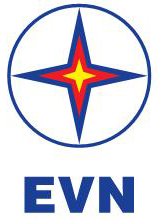 TẬP ĐOÀN ĐIỆN LỰC VIỆT NAMTHÔNG CÁO BÁO CHÍTÌNH HÌNH HOẠT ĐỘNG THÁNG 7 NĂM 2021VÀ MỤC TIÊU, NHIỆM VỤ CÔNG TÁC THÁNG 8/2021